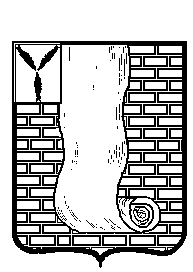 СОВЕТМУНИЦИПАЛЬНОГО ОБРАЗОВАНИЯ ГОРОД КРАСНОАРМЕЙСК КРАСНОАРМЕЙСКОГО МУНИЦИПАЛЬНОГО РАЙОНАСАРАТОВСКОЙ ОБЛАСТИР Е Ш Е Н И Е Об утверждении внесенных изменений в Генеральный план муниципального образования город Красноармейск Красноармейского муниципального района Саратовской областиВ соответствии со статьями 9, 24, 25 Градостроительного кодекса РФ, Федеральными законами от 06.10.2003 года № 131-ФЗ «Об общих принципах организации местного самоуправления в Российской Федерации», на основании Заключения Правительства Саратовской области от 10.08.2023 №408 «О согласии с проектом внесения изменений в генеральный план муниципального образования город Красноармейск Красноармейского муниципального района Саратовской области», заключения о результатах публичных слушаний от 04.10.2023 г., протокола заседания согласительной комиссии по урегулированию разногласий, послуживших основанием для подготовки заключения о несогласии с проектом внесения изменений в генеральный план муниципального образования город Красноармейск Красноармейского муниципального района Саратовской области от 27 марта 2024 года, руководствуясь Уставом муниципального образования город Красноармейск Красноармейского муниципального района Саратовской области, Совет муниципального образования город Красноармейск Красноармейского муниципального района Саратовской области РЕШИЛ: 1.Внести в Генеральный план муниципального образования город Красноармейск, утвержденный Решением Совета муниципального образования город Красноармейск Красноармейского муниципального района Саратовской области от 19.12.2014 № 86 «Об утверждении Генерального плана муниципального образования город Красноармейск Красноармейского муниципального района Саратовской области» следующие изменения:1.1. Картографический материал проекта Генерального плана муниципального образования город Красноармейск Красноармейского муниципального района Саратовской области, утвердить в новой редакции, согласно приложению № 1;1.2. Текстовую часть Генерального плана муниципального образования город Красноармейск Красноармейского муниципального района Саратовской области изложить в новой редакции согласно приложению.2. Опубликовать настоящее решение путем размещения на официальном сайте администрации Красноармейского муниципального района Саратовской области в информационно телекоммуникационной сети «Интернет».Глава муниципального образованиягород Красноармейск                                                                     А.В. КузьменкоСекретарь Совета                                                                                  А.В. Куклевот27.03.2024№15от27.03.2024№15